COMUNICAT DE PRESĂ– Controale tematicela unitățile de învățământ din județul Neamț –ISU Neamț execută controale de verificare a apărării împotriva incendiilor, precum și activități de informare preventivă și educare a elevilor asupra modului de comportament în cazul producerii unui incendiu sau altei situații de urgență la unitățile de învățământ din județul Neamț, de regulă pe timpul desfășurării controalelor la unitățile administrativ teritoriale, pe tot parcursul anului.În ultimele 12 luni Inspecția de Prevenire a executat 160 controale la unitățile de învățământ din județul Neamț. În cadrul acestor controale au fost constatate 450 de nereguli, 22 dintre acestea fiind soluționate pe timpul controlului, iar 403 fiind sancționate cu 401 avertismente și 2 amenzi în cuantum de 1500 lei.Cea mai importantă neregulă constatată a fost funcționarea fără deținerea autorizației de securitate la incendiu a următoarelor obiective:Şcoala Gimnazială Tămăşeni - corp Grădiniță, comuna Tămăşeni;Colegiul Tehnic „Ion Creangă” - Corp A3 și Corp B2, orașul Târgu Neamț;Școala Gimnazială Borlești - sat Mastacăn, comuna Borlești;Școala Gimnazială Trifești - sat Trifești, comuna Trifești;Şcoala Gimnazială „Preot Gheorghe Săndulescu” - sat Dragomirești, comuna Dragomirești;Școala Gimnazială Bahna - sat Bahna, comuna Bahna;Școala Gimnazială Bahna - sat Izvoare, comuna Bahna;Colegiul Tehnic „Petru Poni” – cantina, municipiul Roman.Principalele nereguli constatate în urma controalelor au fost identificate ca fiind următoarele:clădirea nu este echipată cu instalație de iluminat de securitate pentru evacuare;instalația de stingere a incendiilor cu hidranți interiori nu este dotată cu instalație de iluminat pentru marcarea acestora;instalația de detectare, semnalizare și alarmare la incendiu nu este în stare de funcționare la parametrii nominali;instalația de stingere a incendiilor cu hidranți interiori nu este în stare de funcționare la parametrii nominali;clădirea nu este echipată cu instalație de protecție împotriva descărcărilor electrice atmosferice.	La încheierea controalelor de prevenire, aspectele negative identificate au fost analizate cu persoanele din conducerea unităților de învățământ și a unităților administrativ teritoriale. Pregătirea elevilor și a personalului din cadrul unităţilor de învăţământ în domeniul situaţiilor de urgenţă, este o activitate aflată în permanență în prim-planul preocupărilor noastre, derulată periodic prin exerciţii de evacuare la unităţile de învăţământ la care participă elevii, preșcolarii, personalul didactic și nondidactic. Pe timpul desfășurării acestor controale s-au efectuat exerciții de evacuare privind modul de acțiune în cazul producerii unor situații de urgență. La aceste exerciții au participat 878 de persoane din cadrul școlilor din județ, În urma exercițiilor de evacuare executate la unitățile de învățământ s-a constatat o creștere a nivelului de cunoștințe atât al elevilor cât și al cadrelor didactice privind măsurile și procedurile ce trebuie respectate pe timpul manifestării unui cutremur sau a unui incendiu. Cu aceaste ocazii s-au desfășurat și activități de informare preventivă la care au participat 1107 persoane, prezentându-se astfel modul de comportare în cazul producerii unor situații de urgență în cadrul campaniilor: F.O.C. - Flăcările Omoară Copii - RISC - Renunță! Improvizațiile sunt Catastrofale! RISC - Siguranța nu e un joc de noroc! Nu tremur la cutremur.Fiipregatit.roActivitățile de informare preventivă au cunoscut o scădere în anul 2020 comparativ cu anul 2019, datorită contextului epidemiologic generat de pandemia de COVID – 19.Compartimentul Informare şi Relaţii PubliceInspectoratul pentru Situații de Urgență„PETRODAVA”al Județului Neamț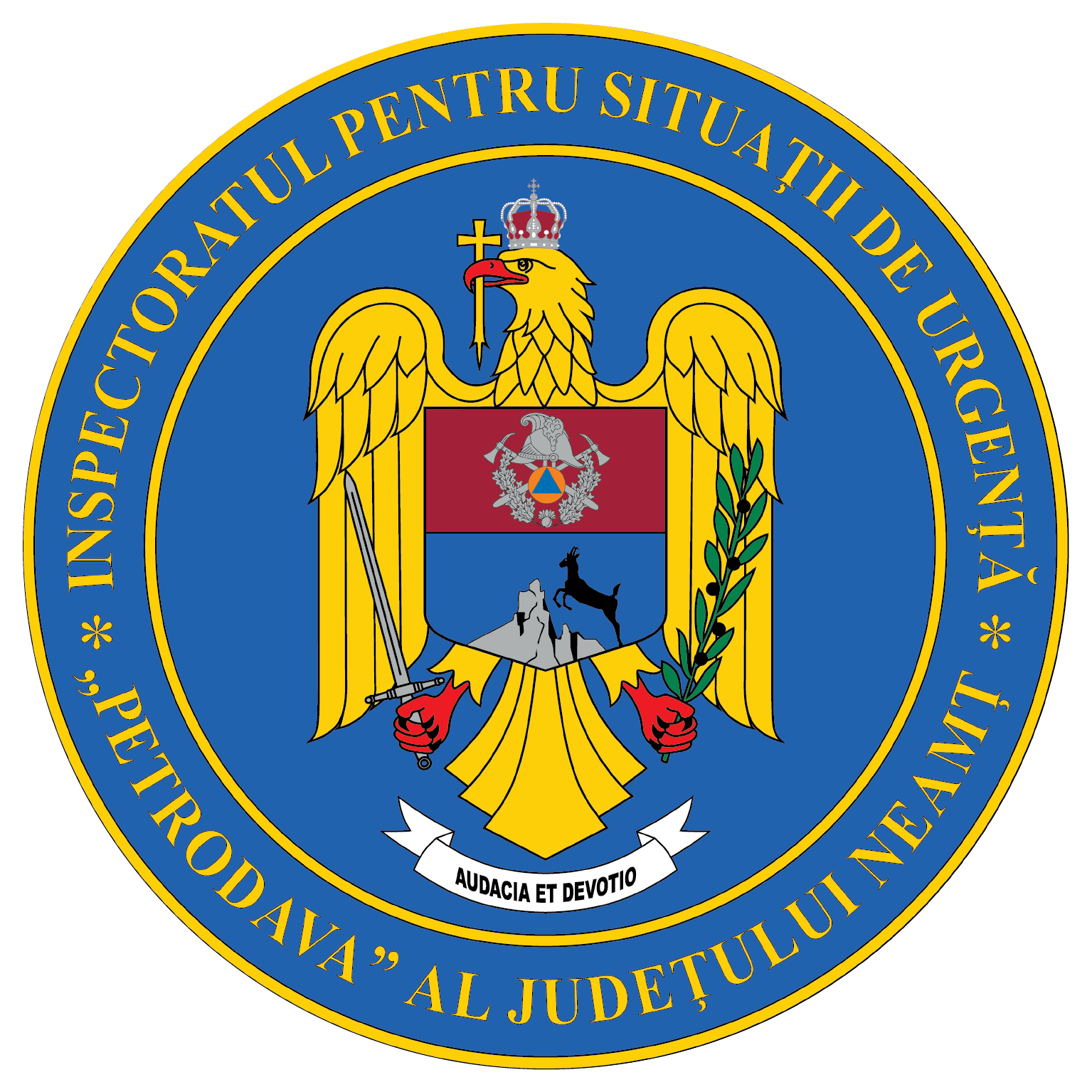 Contact: 0742025144, 0233/216.815, fax: 0233/211.666Email: relatii.publice@ijsunt.ro